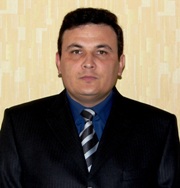 МОУ «СОШ № 6»г.о.СаранскИндивидуальный образовательный маршрут педагогаЯнгличева Вариса Айсыевича                                                                                      2018-2021 годИнформационная справка об авторе ИОМФ.и.о. : Янгличев Варис АйсыевичЗанимаемая должность: учитель истории и обществознанияОбразование: высшее(МГУ им .Н.П.огарёва) учитель  истории и обществознания МГУ им. Огарева    диплом  РВ №386136                                      Дата выдачи 23 июня 1989 г.Дата прохождения аттестации: 22.05.2017 г.Квалификационная категория: высшая квалификационная категорияДата прохождения курсов повышения квалификации:Педагогический стаж: 31 годМетодическая тема школы: «Совершенствование учебно-воспитательного процесса через внедрение проектной и компьютерной технологии обучения»Тема работы МО: «Эффективность образовательного процесса в условиях внедрения образовательных стандпртов нового поколения ФГОС ОО»Индивидуальная тема по самообразованию: «Активные и интерактивные формы обучения истории и обществоведческим дисциплинам»КУРСЫ ПОВЫШЕНИЯ КВАЛИФИКАЦИИИ«Современные требования к преподаванию истории и обществознания в условиях реализации ФГОС общего образования»4 февраля - 22 февраля 2019 г.      108 часов«Современные аспекты школьного исторического и обществоведческого образования в контексте перехода на ФГОС и Концепции предметного преподавания»  7 февраля 2019 г.   8 часов«Проектная деятельность педагога как ресурс повышения эффективности профессиональной деятельности»                                                                            26 февраля 2018 г.- 02 марта 2018 г. 36 часов«Современные технологии проведения учебно-тренировочных занятий по шахматам в условиях реализации ФГОС»25 марта 2019 г.- 28 марта 2019 г.    36 часов  «Формирование универсальных учебных действий средствами учебных предметов «история» и «Обществознание»» 25 июня 2019г. – 01 июля 2019 г.   36 часов «Оказание первой помощи » 27 сентября 2019 г.-30 сентября 2019 г. 16 часов «Формирование индивидуального образовательного маршрута педагога в условиях непрерывного повышения профессионального мастерства»  7 октября 2019 г.- 25 октября 2019 г. 108 часов«Эффективные практики реализации предметных областей ФГОС общего образования »                                                                          21 октября 2019г. – 23 октября 2019 г. 16 часов«Технологии , методы и средства электронного обучения в современной школе »28 октября 2091 г.- 15 ноября 2019 г  72 часа«Методика реализации (преподавания предметной области «Основы духовно-нравственной культуры народов России»» 11 ноября 2019 г.- 22 ноября 2019 г.   36 часов«Совершенствование УМК по истории и обществознанию в современных условиях»Цели индивидуального образовательного маршрута1. Формирование  и совершенствование компетентности в разработке методических, дидактических материалов с учётом ведущих модальностей и способностей обучающихся;2. Формирование педагогической компетентности в области мотивирования  обучающихся на формирование ценностного отношения к своему здоровью;3. Формирование педагогической компетентности в области обеспечения  информационной основы  педагогической деятельности: освоение  современных педагогических технологий;4. Формирование и совершенствование педагогической компетентности  в организации образовательного процесса  с применением современных образовательных технологий;5. Формирование  педагогической компетентности в области мотивирования  обучающихся на совершенствование личностных и регулятивных УУДПояснительная записка Инновационные процессы, происходящие в начале XXI века в системе образования, наиболее остро ставят вопрос о поисках резервов совершенствования подготовки высокообразованной, интеллектуально развитой личности. Устанавливаемые федеральным государственным образовательным стандартом требования к предметным, личностным и метапредметным результатам вызывают необходимость изменения технологии организации обучения, в котором ученик становится активным участником учебной деятельности, а учитель - направляющим звеном. Перенос акцентов с «усвоения знаний» на формирование «компетентностей» включает в повседневную образовательную деятельность электронные учебно-методические пособия, видео-уроки, системы мультимедиа, интерактивные плакаты и многое другое.Для современной школы необходимо создавать новые, совершенно иные образовательные условия. Они должны не только учитывать скорость информационного потока, но и быть нацеленными на развитие у ребят навыков критического анализа информации, планирования своей деятельности и эффективного воплощения идей. Из пассивного поглотителя знаний ребенок должен превратиться в их активного добытчика, искателя истины, первооткрывателя, мыслителя, разработчика, для которого любимое утверждение: «Я сам!». И здесь на помощь приходят информационные технологии. Один из путей их применения – смешанное обучение, синтез классно-урочной системы и дистанционного обучения.Цель: развитие у учителя навыков раскрытия и эффективного использования личностных ресурсов, собственного потенциала для успешной самореализации Задачи:внедрение интерактивных форм организации учебного процесса с целью формирования ключевых компетентностей и повышения мотивации учащихся;повышение качества проведения учебных занятий на основе внедрения технологии «Перевернутый класс»;    3. разработка учебных, методических и дидактических материалов.Форма  самообразования: проведение самоанализа работы учителя за год, рефлексия деятельностиПредполагаемый  результат (для учителя, для обучающихся)• повышение качества преподавания• разработанные программы, сценарии и др.• доклады, выступления• разработка дидактических материалов, тестов, наглядностей• разработка и проведение открытых уроков • обобщение опыта по исследуемой проблеме.Сроки работы над проблемой: 2018-2021 уч. годыОтчет  о проделанной работеНаправления работыДействия и мероприятия, проведенные в процессе работы над темой СрокиФорма представлениярезультата своей работыГде, когда, кем заслушиваетсяРезультаты проделанной работы. Отметка о выполненииПрофессиональное1. Изучить новые образовательные стандарты, уяснить их особенности.Обмен опытомЗаседание  РМОПовышение качества проводимых уроковПрофессиональное2.Изучение нового УМК и учебников, уяснение их особенностей и требований.Сентябрь2017Межсетевое МО учителей истории и обществознанияНаличие  УМК в электронном вариантеПрофессиональное3. Разработать рабочие программы по своим предметам в соответствии требований ФГОС.Рабочие программыУтверждение руководителем МО, завучем, директором школыРабочие программы по истории и обществознанию для 85-11классовПрофессиональное4. Знакомиться с новыми педагогическими технологиями через предметные издания и Интернет.В течение годаПедсовет август 2020 г.Профессиональное7. Профессиональные публикации, брошюры.Конференция «Живая культура: традиции и современность» ,выступление                       на « круглом» столе Публикация в сборнике XII Всероссийской конференции «Живая культура –традиции и современность» 2020 год.Профессиональное8. Участие в  конкурсах профессионального мастерстваРаз в четвертьПополнение портфолиоВсероссийское тестирование по теме «Наша страна в Великой отечественной войне»Диплом с количеством баллов (100 % выполнение)Психолого-педагогическое1.Изучение и систематизация материалов методической, педагогической и психологической  литературы (Современные воспитательные технологии).В течение годаПортфолио Выступление на МО классных руководителейЗнакомство со статьей «Современный классный час»http://www.amgpgu.ru/upload/iblock/fe2/ayrapetyan_i_a_sovremennyy_klassnyy_chas.pdf «Формы проведения современного классного часа»https://infourok.ru/formi-provedeniya-sovremennogo-klassnogo-chasa-434354.html2. Повышение педагогической квалификации, переосмысление содержания своей работы в свете инновационных технологий обученияВ течение годаПрохождение курсовповышения квалификацииМетодическое1. Знакомиться с новыми формами, методами и приёмами обучения.СистематическиАнализ литературыhttps://nsportal.ru/nachalnaya-shkola/materialy-mo/2014/10/28/aktivnye-formy-i-metody-obucheniyahttps://урок.рф/library/formi_metodi_i_priyomi_organizatcii_zanyatij_v_kontek_134752.html«Интегрированный   урок»https://infourok.ru/material.html?mid=10875https://www.syl.ru/article/194255/new_integrirovannyiy-urok---razrabotka-i-primen2. Организовать работу с одарёнными детьми и добиться активного и результативного участия обучающихся в творческих конкурсах и олимпиадах разного уровня.В течение годаПлан работы с одаренными детьмиСайт web-образование (Электронный журнал)Всероссийская юридическая олимпиада,Участие в муниципальном этапе ВОШ по обществознанию, 3. Изучать опыт работы лучших учителей своей школы, города, региона через Интернет.В течение годаПополнение методической копилкиВебинары Использование готовых разработок уроков и презентаций с сайтов:http://открытыйурок.рф/Социальная сеть работников
образования nsportal.ruhttps://infourok.ru/ идр.Вебинары по теме самообразования:file:///C:/Users/АЙБОЛИТ/Desktop/технология%20Перевернутый%20класс/сценарий%20перевернутого%20класса.htmlhttps://revenue-net.ru/video/fGmcJs2Tba4/Primery-i-instrumenty-scenariya-uroka-perevernutyy-klassМастер-классы по теме самообразованияhttps://yandex.ru/video/search?filmId=2257493522373178625&text=перевернутый%20класс%20педагогическая%20технология&noreask=1&path=wizardhttps://yandex.ru/video/search?text=Marina%20Kurvits&noreask=1&path=wizard&channelId=d3d3LnlvdXR1YmUuY29tO1VDWnMzdXlQOWJFNjU2aFhRdVotdm4xdw%3D%3D&source=channel_doc&how=tm&parent-reqid=1542223247169090-865536619542084088995089-sas1-5470-Vhttp://yandex.ru/clck/jsredir?from=yandex.ru%3Bvideo%2Fsearch%3Bvideo%3B%3B&text=&etext=1971.O3nvV6VqoOAqZSYsZlVmo5yKm-p43llJ9kjfFCO_tMFvKdKGC1QUfZBo8PIJv8CxouIXPSErpnzXOjm16RaJ-zMOuds1-Chcd0J27yvxHTRTYIBCG4QZL7SYA8OiQOSHto-ghZTFGfR7PlpeY3sfRg.930150548b13ac82a578cdac86c6233936a0cad2&uuid=&state=EIW2pfxuI9g,&data=UlNrNmk5WktYejR0eWJFYk1LdmtxbW9iajlOZE9UY2haM2otSU9tVGZnYmRQaTQ4WXJ6eEFZTjdrWmQwcGtNTWtCdjh1TVhFdFF3eXNJSlNib2NqZWo2UlU2RDRORVdqeUNPRVdhS3lRM3MtMUlmODNDMkxxSFAwMTRFMWpsbkE,&sign=96517b7b110d52be5a355201dd6204f6&keyno=0&b64e=2&l10n=ru4. Посещать уроки коллег и участвовать в обмене опытом.В течение годаЛисты взаимопосещения занятий5. Периодически проводить самоанализ профессиональной деятельности.Раз в годАнализ работы за год6. Создать собственный УМК лучших разработок уроков, интересных приемов и находок на уроке, сценариев внеклассных мероприятий.2 четверть Сборник Сайт учителяРабочие листы по истории 6 класс, по обществознанию 11 класс по отдельным темам7. Совершенствовать структуру самоанализа урока.Раз в четвертьСамоанализ открытых уроков8. Участие в олимпиадах, конкурсах.В течение годаСертификаты Сайт web-образование (Электронный журнал)Организация и проведение школьных олимпиад по праву. Истории, обществонаниюРабота экспертом по проверке муниципальных олимпиадных заданий по историиИнформационно-компьютерные технологииИспользование онлайн тестов для оценки качества образования учениковВ течение годаУроки повторения, подготовка к ОГЭ, работа с неуспевающими.Онлайн-тестыhttps://testedu.ru/test/istoriyahttps://banktestov.ru/test/education/istoriya/создать тест бесплатно https://banktestov.ru/test/create/Информационно-компьютерные технологии2. Пополнять  персональный  сайт учителя В течение годаПополнение личного сайтаАттестация Свидетельство о публикациИнформационно-компьютерные технологии3. Освоение новых компьютерных программ и ТСО (мультимедийный проектор).В течении годаОсвоение программы VideoPadКонкурсная комиссияСоздание презентаций к урокам истории и обществознаниюИнформационно-компьютерные технологии3. Освоение новых компьютерных программ и ТСО (мультимедийный проектор).В течении годаРабота с электронным журналомСайт web-образование (Электронный журнал)Внесение и изменение данных, формирование отчетностиИнформационно-компьютерные технологии4. Составление мультимедийных презентаций о работе в качестве учителя, классного руководителя.В течении годаОткрытый урок«Культура Древней Греции»Информационно-компьютерные технологии4. Составление мультимедийных презентаций о работе в качестве учителя, классного руководителя.В течении годаОбщешкольное родительское собрание25.10.17 «Отчет по воспитательной работы школы за 1 четверть 2017-18 уч. года»Информационно-компьютерные технологии5.Сбор и анализ в Интернете информации по начальному обучению, педагогике и психологии.В течении годаЗнакомство с литературойhttp://refeteka.ru/r-183471.htmlИнформационно-компьютерные технологии6. Разработать комплект сценариев уроков с применением информационных технологий и формировать копилку методических материаловВ течении годаСценарии уроков с применением информационных технологийМО, интегрированные урокиУроки истории в 6 классеИнформационно-компьютерные технологии7. Разработать пакет тестового материала в электронном виде.В течении годаТесты Контрольные работы по истории 8  классИнформационно-компьютерные технологии8. Разработать комплект тематических занятий, родительских собраний, внеклассных предметных мероприятий в электронном варианте и использовать их в процессе воспитательной работы с классным коллективом1 четвертьМастер-классНа родительском собрании классаМастер-класс «Работа с электронным дневником»8. Разработать комплект тематических занятий, родительских собраний, внеклассных предметных мероприятий в электронном варианте и использовать их в процессе воспитательной работы с классным коллективомВ течении годаОтчет Школьные мероприятияПоиск информации учащимися для подготовки к мероприятиям8. Разработать комплект тематических занятий, родительских собраний, внеклассных предметных мероприятий в электронном варианте и использовать их в процессе воспитательной работы с классным коллективомВ течении годаРазработки мероприятийСайт школыОформление проектовОхрана здоровья1.Внедрять в образовательный процесс здоровьесберегающие технологии.СистематическиСоздание  благоприятного психологического климата на урокеОткрытые уроки1)Выполняя образовательную функцию, содействовать оздоровлению учащихся2) Вовлекать родителей в оздоровление детей3) совместными усилиями воспитывать с детства бережное отношение к своему здоровью , здоровью окружающих и потребность к здоровому образу жизниРабота детей в режиме двигательной активности(осанка, физкультминутка для тела и глаз, проветривание кабинета0Изучение работы Мухаметжанова А.К. «Здоровье сберегающие технологии на уроках истории и обществознания.» Чита 2011г.